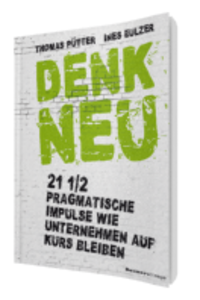 Thomas Pütter, Ines EulzerDenk neu21 ½  pragmatische Impulse, wieUnternehmen auf Kurs bleibenUnternehmensführung ist im Grunde ganz einfach!  
1. Auflage BusinessVillage 2017http://www.businessvillage.de/pix/cover/eb-1011.png
220 Seiten
ISBN 978-3-86980-371-524,95 Euro
Pressematerialien:  http://www.businessvillage.de/presse-1011Der Tsunami an Themen, den Unternehmen bewältigen müssen, wird immer größer, die Komplexität nimmt zu. Umso wichtiger ist es, hysterische Panikmache von den wirklichen Bedrohungen unterscheiden zu können und die Prioritäten richtig zu setzen. Immaterielle Vermögenswerte, also menschliche Werte und Bewusstsein, bestimmen in Zukunft bis zu 90 % des Marktwertes eines Unternehmens. Doch wie kommt Spirit in meinen Betrieb? Wie kalibriere ich meine Betriebsstrukturen so, dass sie zukunftsfähig sind? Wie erschaffe ich eine Unternehmenskultur, die begeistert? Ines Eulzer und Thomas Pütter zeigen erfrischend pragmatisch Wege und Möglichkeiten, die Herausforderungen des Wirtschaftswandels zu stemmen und Unternehmen sicher für die Zukunft aufzustellen. Sie geben Impulse zum Perspektivwechsel und inspirieren zu neuen Denkweisen, die für Spirit, positive Aufbruchsstimmung und Wachstum sorgen. Ein Buch für Macher und Gestalter, die gern neue Wege gehen. Die Autoren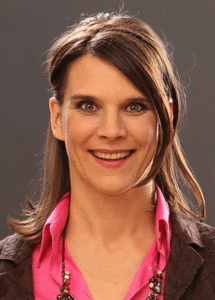 Ines Eulzer ist Visionärin und Impulsgeberin. Leidenschaftlich integriert sie Bewusstsein und Werte in Menschen, Systeme und Strukturen von Unternehmen und stiftet zu emotional-intelligenter Führung an. Thomas Pütter ist anzündender Keynote Speaker und erfolgreicher Unternehmer. Mit seinem außergewöhnlichen Mix aus Kreativität, Spirit und pragmatischer Denke rüttelt er auf, Unternehmensführung neu zu denken. 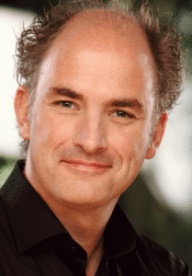 www.eulzer-und-puetter.deÜber BusinessVillage BusinessVillage ist der Verlag für die Wirtschaft. Mit dem Fokus auf Business, Psychologie, Karriere  und Management bieten wir unseren Lesern aktuelles Fachwissen für das individuelle und fachliche Vorankommen. Renommierte Autoren vermitteln in unseren Sach- und Fachbüchern aktuelle, fundierte und verständlich aufbereitete Informationen mit Nutzwert.PresseanfragenSie haben Interesse an honorarfreien Fachbeiträgen oder Interviews mit unseren Autoren? Gerne stellen wir Ihnen einen Kontakt her. Auf Anfrage erhalten Sie auch Besprechungsexemplare, Verlosungsexemplare, Produktabbildungen und Textauszüge. BusinessVillage GmbH
Jens Grübner
Reinhäuser Landstraße 22  
37083 GöttingenE-Mail: redaktion@businessvillage.de
Tel: +49 (551) 20 99 104
Fax: +49 (551) 20 99 105-------------------------------------Geschäftsführer: Christian HoffmannHandelsregisternummer: 3567Registergericht: Amtsgericht Göttingen